Beste ouders
Deze week vragen we jullie aandacht voor volgende berichten:
Kleuter- en lagere school:Oudercontacten herinneringVolgende week, van 14 tot 18 november 2022, zijn het oudercontacten. 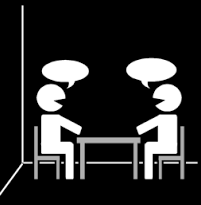 De school is toegankelijk langs de poort aan de Turnhoutsebaan, het kleine poortje aan de Boskantweg en de poort van de kleuterschool. De grote rolpoort is gesloten.De leerkrachten maakten een zorgvuldige planning. We appreciëren het dat jullie tijdig op jullie afspraak aanwezig zijn. Indien jullie onverwachts verhinderd zouden zijn, gelieve dan de leerkracht te verwittigen.Het is niet de bedoeling dat de kinderen aanwezig zijn bij het oudercontact.Verloren voorwerpenWe hebben de voorbije maanden weer heel wat verloren voorwerpen verzameld, jassen, truien, drinkbussen, koek – en brooddozen.De kinderen werden vandaag aangemoedigd om te gaan kijken in de bakken, maar er zijn nog heel wat spullen blijven liggen.Daarom deze oproep, om volgende week tijdens de oudercontacten zeker eens een kijkje te gaan nemen. Voor de kleuterschool in de bambinozaal en voor de lagere school in de gang naast de meisjestoiletten. We willen ook uitdrukkelijk vragen om jassen, drinkbussen, fruit – en koekendozen, van jullie zoon of dochter, van naam te voorzien. Zo komt alles gemakkelijker bij het juiste kind terecht.Wapenstilstand
Morgen, vrijdag 11 november 2022, herdenken we Wapenstilstand. We kunnen dan genieten van een vrije dag én een lang weekend. De school is gesloten.KerstbomenverkoopDe eindejaarsperiode komt heel stilletjes aan in zicht ...
Om helemaal in de kerstsfeer te komen, verkoopt onze school kerstbomen (zilverden). 
Jullie zoon of dochter kreeg vandaag al het briefje mee zodat we tijdig weten hoeveel bomen we moeten uitgraven.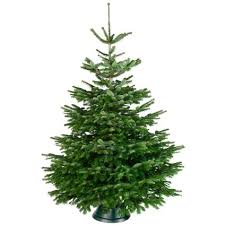 Jullie kunnen de boom (bomen) afhalen op vrijdag 2 december 2022 tussen 15.45u en 17u.Gelieve jullie bestelling op het briefje te noteren en ten laatste op 18 november 2022 mee te geven met jullie kind, samen met het gepaste bedrag. Boom (in pot) van 1-1,25m voor 22 euro.Boom (in pot) van 1,50-1,75m voor 29 euro. Nadien krijgen jullie hiervan een bewijs en dat brengen jullie mee op 2 december.Ouder-SchoolteamOp dinsdag 18 oktober heeft het OST samengezeten om de kinderdisco te evalueren, de ZP-avond en de kerstmarkt te plannen. Jullie vinden het verslag in bijlage.Ouder-Schoolteam: vergadering kerstmarkt 🎅🎄 + catering schoolfeest 🎈 📚🏫De volgende vergadering van het OST vindt plaats op maandag 21 november. We starten zoals altijd om 20u in de refter. De school is enkel toegankelijk langs de poort van de Turnhoutsebaan.Agendapunten: laatste update over ZP-avondorganisatie van de kerstmarkt: praktische zaken overlopen en afspraken overlopenschoolfeest: wat willen we serveren qua eten en drinken, sommige zaken dienen tijdig gereserveerd te wordenWe wensen jullie een heel leuk en gezellig verlengd weekend!Met hartelijke groetenHet team van de Vrije Basisoefenschool Wijnegem	